    VÝUKA V TÝDNU OD 1. - 5. 3. 2021 (4. ročník)         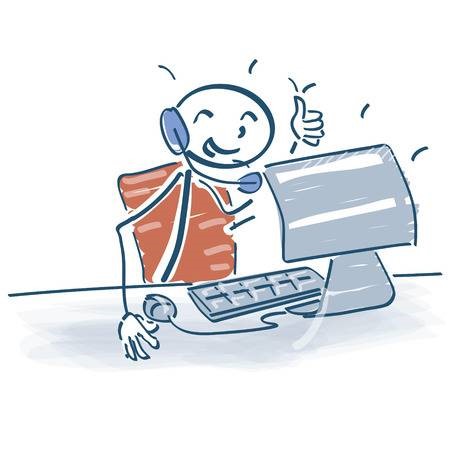 Milí čtvrťáci, vážení rodiče.Je mi to moc líto, ale opět se budeme muset spokojit a “poprat” na dobu neurčitou    s distanční výukou. Zkušenosti již máme všichni, tak snad se nám bude dařit... Dojde k drobným změnám, které by Vám mohli výuku doma ulehčit:ONLINE VÝUKA (SKYPE): Přihlášení přes https://join.skype.com/bEsLdLVT2VAG , zůstává stejné jako na podzim. I když se čtvrťáky bych ráda zkusila i MS Teams. Škola již má pořízenou plnou verzi. Ti, kteří byli přihlášeni přes zkušební verzi, by měli automaticky zůstat přihlášeni přes účty, přes které se prvotně přihlásili - můžete zkusit v MS Teams během týdne poslat zprávu, zda Vám funguje. Ostatním zašlu v emailu individuálně přihlašovací jméno a heslo a poprosím, zda by se k nám zkusili připojit. Bude to pro žáky dobrá průprava i pro přestup na druhý stupeň, kde se v těchto prostředích běžně pracuje a jsou přes ně zadávány např. DÚ při prezenční výuce. Na základě ankety pro rodiče bude navýšen online rozvrh hodin. Při jeho sestavování jsme vycházeli ze stávajících rozvrhů tříd, které se distančně vzdělávají již od 4. ledna tak, aby se, pokud možno, co nejméně sourozenci ve výuce prolínali. Byla to však výzva nelehká, a ne vždy se nám to podařilo dodržet. Pokud by v některých rodinách byl opravdu velký nedostatek přístrojů, obraťte se na nás, společně to vyřešíme opět zapůjčením, můžeme půjčit i více přístrojů na jednu rodinu (do vyčerpání zásob).  Lze také po předchozí domluvě postupovat tak, že některé online hodiny budete moci při nedostatku přístrojů apod. vynechat (mělo by se ale jednat opravdu jen o hodiny, kdy dochází k prolínání s jinými ročníky u sourozenců). Na online hodiny mějte vždy připravené psací potřeby, papíry a pomůcky na daný předmět (učebnice, sešity, pracovní sešity). Pokud budete potřebovat na nějakou online hodinu něco speciálního než výše uvedené pomůcky, včas se o tom dovíte (může být přímo uvedeno v týdenním plánu, domluva den předem při hodině, zasláním zprávy na Skype večer předem, apod.).Stálý online rozvrh (o případných změnách budete informováni v týdenním plánu):AJ + OP – Nikola GoňováČJ + M – Jitka HájkováSAMOSTATNÁ PRÁCE NA DOMA:Přece jen budeme mít ale i nějakou samostatnou práci, kterou budete zvládat samostatně či s pomocí rodičů doma. Pro lepší organizaci času Vám budu posílat v neděli večer konkrétní aktivity na konkrétní dny tak, jak bychom je plnily ve škole. Tím by Vám pak mohlo zbýt více času na volnočasové aktivity, či na zapojení do našich celoškolních výzev. Opravdu není potřeba vše udělat hned v pondělí a tím se přetížit. Následující tabulka je týdenním plánem výuky, která by nás čekala ve škole a měla by Vám být nápomocna k možné organizaci distanční výuky.TÝDENNÍ PLÁNTéma: Březen - za kamna s knihou vlezemSnad jsem Vás příliš nezahltila a bude takto proveditelné a ve Vašich silách. Samozřejmě si můžete individuálně časově upravit dle potřeb (vyjma online hodin). Informace Anglický jazyk, OP a Svět pohybu. Milí čtvrťáci, vážení rodiče.Anglický jazyk budeme mít online 2x týdně + úkoly pro samostatnou práci. Na online výuku si vždy připravte učebnici, pracovní sešit i malý sešit. OP bude online 2x týdně + úkoly pro samostatnou práci. Svět pohybu: Každý týden vám zadám nějaký úkol či tip na cvičení, pohybovou aktivitu. Není to povinné, ale budu moc ráda, když si to zkusíte. Vím, že teď to nebude jednoduché, ale určitě využijte každé příležitosti se hýbat. Ať už doma formou nějaké cvičení nebo ještě lépe venku, třeba na zahradě nebo procházkou do přírody ve vašem okolí. Prospějete tak svému zdraví, ale hlavně se budete cítit lépe, když se alespoň na chvíli nadýcháte čerstvého vzduchu. V této době je to velmi důležité! Uvítám i fotky a videa vašich pohybových aktivit. 😊 Pro tento týden: Anglický jazyk: Začneme novou lekci Just for fun! (Jen tak pro zábavu!), kde si budeme povídat o aktivitách ve volném čase. Zopakujeme si dny v týdnu a seznámíme se z přítomným časem prostým a průběhovým. Budeme používat vazbu I like/I don’t like (mám/nemám rád/a). Řekneme si něco o tom, jak vypadá váš týden a jak trávíte svůj čas. S časopisem Play tento týden zatím nebudeme pracovat. OP: Minulý týden jsme dokončili historii. Napsali jste si test, který si připravte na úterní online výuku. Projdeme si ještě nejasnosti a upevníme si vaše vědomosti. Poté začneme nové téma: Evropa, po které budeme společně cestovat online. Podíváme se, kde se Evropa nachází z hlediska celého světa a čím je tento světadíl charakteristický. Jaký je v Evropě povrch, podnebí, vodstvo, rostliny a živočichové.Svět pohybu: Cvičíme podle písmen! Tabulku si někde založte, určitě ji budeme ještě potřebovat. Tentokrát vás čeká rozcvička podle svého jména. Ke každému písmenu z vašeho jména patří jeden cvik. Zkuste to! Pokud vám to nebude stačit, můžete i příjmení. Úkoly mi prosím posílejte na email nikolagonova@seznam.cz. Pokud by pro někoho bylo lepší jiná forma (Messenger, WhatsApp,…), můžeme se domluvit. Případné dotazů či zpětné vazby se na mě můžete obrátit na e-mailu nebo na tel: 777347266.Těším se na vás při online výuce. Věřím, že to zvládneme. Přeji hodně sil a dobré nálady Nikola GoňováHODNOCENÍ, ZPĚTNÁ VAZBA:Vše, co bychom rády viděly a ohodnotily, je označené slovy “pošlete, prosím, ke kontrole” a barevně zvýrazněné (4 – 6 úkolů týdně). Tyto práce, prosím, vyfoťte a zašlete na můj mail (nebo mail paní učitelky Nikoly Goňové - AJ, OP, SP) do konce příslušného týdne. Opravíme a pošleme zpět.Příležitostně, po předchozí domluvě, bychom si vybraly i pracovní sešity a sešity ke kontrole fyzické. Budeme se snažit Vás moc nezatěžovat tisknutím materiálů. Občas se ale jistě něco vyskytne. Vzhledem k tomu, že vím, že někteří měli na podzim problémy s tiskárnou, stačí, když mi napíšete, o koho by se jednalo a já bych v pondělí zavezla vytištěné materiály po obědě do schránek.OBĚDY:Zasílám i informace ohledně obědů. Všichni žáci je mají od 1. 3. 2021 automaticky odhlášené (někteří už si zařídili a mají přihlášené po domluvě s paní Sklenářovou). Školní jídelna je však v provozu a žákům na distanční výuce může vydat oběd za stejnou cenu jako při prezenční výuce do jídlonosičů. Všichni, kteří by o odběr obědů do jídlonosičů měli zájem, ať se v pondělí ráno telefonicky nahlásí u paní Sklenářové. Ten, kdo bude obědy odebírat, dopraví jídlonosiče ke vchodu do kuchyně do 9:00 a po 11:00 hodině si je na samém místě může vyzvednout. Jídlonosiče musí být označeny jménem. 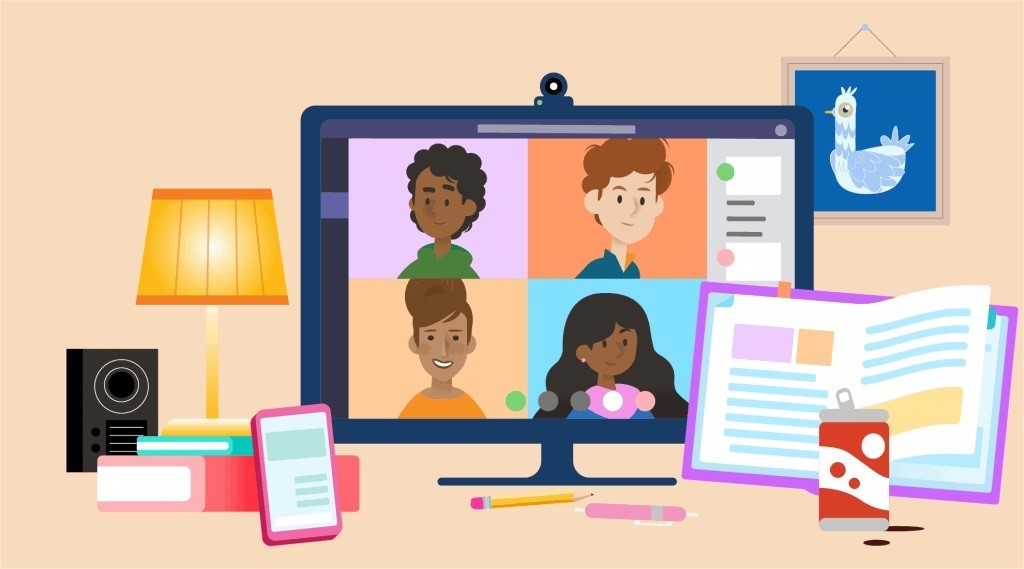 Omlouvám se za dlouhé počtení, příště už bude kratší, aby dostaly větší prostor pro čtení vaše knihy, o kterých si budeme, mimo jiné, tento měsíc povídat.Těším se na všechny na online hodinách...Budu samozřejmě vděčná i za Vaši zpětnou vazbu. Je pro mě při distanční výuce velmi důležitá. Pokud budete cokoli potřebovat, opět platí to, co při minulých výukách na dálku - pište, volejte (jitja@seznam.cz, 603853754).KRÁSNÝ TÝDEN     JITKA HÁJKOVÁ4. ROČNÍK8:00 – 8:459:00-9:4510:00-10:4511:00-11:45PONDĚLÍ ČJMÚTERÝOPMAJSTŘEDAMČJČTVRTEKAJOPPÁTEKČJ8:00 – 8:459:00 – 9:4510:00 – 10:4511:00 – 11:4512:00 – 12:45PONDĚLÍONLINE HODINAČJ Téma: pády podstatných jmenDalší pomůcky - kartičky s čísly    1 – 7ONLINE HODINAMTéma: čísla do milionu   OBJEVY A POZNÁVÁNÍTéma: Evropa Úkoly pro samostatnou práci budou zadány v úterý (budou navazovat na online výuku). ANGLICKÝ JAZYKTéma: Volný časPS str.49, 50 (poslechy vám pošlu na Skype) – prosím pošlete ke kontrole, dobrovolný úkol str. 51,SVĚT POHYBU Hýbat se a zacvičit si můžete i doma (viz. informace níže).ÚTERÝČESKÝ JAZYKTéma: Pád podstatných jmenPS 1. díl - str. 39 - celéUČ - str. 51 cv. 11 ústně, str. 53 cv. 1. a) - do sešitu - vypište ze cvičení10 podstatných jmen - určete pád , číslo a rod  - pošlete, prosím, ke kontroleONLINE HODINAOP  Téma: Opakování historie (připravte si test z pátku), Evropa (poloha, povrch)ONLINE HODINAMTéma: čísla do milionu ONLINE HODINAAJ Téma: Volný čas (aktivity, přítomný čas prostý a průběhový, I like/I don‘t like)STŘEDAONLINE HODINAM/G Téma: M - čísla do milionu G - poloha dvou přímek, přímek a kružnicDalší pomůcky - rýsovací potřebyONLINE HODINAČJTéma: vzory   podstatných jmen rodu středníhoČESKÝ JAZYK – SLOHTéma: telefonický rozhovor/ videohovorUČ - str. 39 cv. 1 - přečtěte si  a naučte se zpaměti básničku Telefonní omyl, str. 39 cv. 3 - nacvičte si ve dvojicích jeden z rozhovorů, v pátek nám ho předvedete. Jeden žák může klidně dělat několik rozhovorů (děvčata se mohou prostřídat každá s každou).SVĚT HUDBYPozitivní na  výuce doma je,  že si můžete  zazpívat, tak zde jsou odkazy na   písničky o jaru ,  které se můžete naučit:Písnička 7 Přišlo jaro do vsi - YouTubeZdeněk Svěrák a Jaroslav Uhlíř - Jaro dělá pokusy - YouTubeTVOŘIVÉ ČINNOSTITéma: moje  oblíbená kniha -  nakreslete,  namalujte    obálku knihy,  kterou máte  nejraději. Vaše  výkresy budeme potřebovat na  páteční online  hodinu.ČTVRTEKČESKÝ JAZYKTéma: Vzory podstatných jmen rodu středníhoStr. 3 cv. 1, 2UČ - str. 56 cv. 7 a) - do sešitu -  pošlete, prosím, ke kontroleONLINE HODINAAJTéma: Volný čas (aktivity, dny v týdnu)MATEMATIKA/ GEOMETRIETéma: M - čísla do milionuUČ - str. 3 cv. 5 – vypočítejte 4 libovolné sloupečky do sešitu - pošlete, prosím, ke kontrolePS 2. díl -  s  tr. 1 cv. 1, 2, 3G - poloha dvou přímek, přímek a kružnicPS – Geometrie – str. 7 cv. 2 – 5, str. 13 cv. 3ONLINE HODINAOP  Téma: Evropa (podnebí, vodstvo, rostlinstvo a živočišstvo)PÁTEKONLINE HODINAČJ Téma: vzory podstatných jmen rodu středního, telefonický rozhovorDalší pomůcky - výkres - obálka mé oblíbené knihy, připravený telefonický (online) rozhovorMATEMATIKATéma: čísla do milionuUČ - str. 5 cv. 11 - ústně, str. 5 cv. 15 – do sešitu, nezapomeň na zkrácený zápis, příklad/příklady a odpověď - pošlete, prosím, ke kontrolePS – str.  2 cv. 3ČTENÍČítanka - str. 108 - přečtěte si básničku Malá rodina sněženek a odpovězte na otázky do sešitu na čtení, uhodnete hádanky pod básničkou? PRACOVNÍ ČINNOSTITéma: Záložka do knížkyVyrobte si záložku do knížky, můžete dle svého nápadu, nebo se můžete inspirovat videem:krokotak | A bookmark in the colours of Baba Marta:) A (Á)10 dřepůH15x skočit na levé nozeN30x kolena vysoko U10x se uklonit vlevo a 10x vpravoB10 lehsedůCH10x vyskočit do vzduchuO10x kroužit rukama dozaduV15x skákat panákaC (Č)5 kliků I20 dřepůP10x kroužit rukama dopředuW15x vyskočit do vzduchuD10x kroužit rukama dopředuJ10 lehsedů Q15x vyskočit do vzduchuX50 dřepůE10x kroužit rukama dozaduK20x kolena vysoko R (Ř)15x skočit na levé nozeY10 dřepůF15x skákat panákaL10x se uklonit vlevo a 10x vpravo S (Š)15x skočit na pravé nozeZ (Ž)20x skákat panáka G15x skočit na pravé nozeM15x skákat panákaT (Ť)15x kolena vysoko